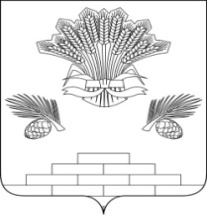 АДМИНИСТРАЦИЯ ЯШКИНСКОГО МУНИЦИПАЛЬНОГО ОКРУГАПОСТАНОВЛЕНИЕот  «09»   ноября    2022 г. №  1164-пЯшкинский муниципальный округО внесении изменения в постановление администрации Яшкинского муниципального округа от 18.01.2022 № 39-п «Об утверждении муниципального задания на оказание услуг для муниципального автономного учреждения «Центр технического обслуживания» на 2022 год и плановый период 2023 и 2024 годов»В соответствии с пунктом 1 статьи 78.1 Бюджетного кодекса Российской Федерации, руководствуясь Гражданским кодексом РФ, Федеральными законами Российской Федерации от 06.10.2003 № 131-ФЗ  «Об общих принципах организации местного самоуправления в Российской Федерации», от  03.11.2006 № 174-ФЗ  «Об автономных учреждениях», от 27.07.2010 № 210-ФЗ «Об организации предоставления государственных и муниципальных услуг», Уставом Яшкинского муниципального округа, администрация Яшкинского муниципального округа постановляет:1. Внести в постановление администрации Яшкинского муниципального округа от 18.01.2022 № 39-п «Об утверждении муниципального задания на оказание услуг для муниципального автономного учреждения «Центр технического обслуживания» (МАУ «ЦТО») на 2022 год и плановый период 2023 и 2024 годов» следующее изменение:1.1. Муниципальное задание на 2022 год и плановые период 2023 и 2024 годов изложить в новой редакции, согласно приложению к настоящему постановлению.2. Финансовому управлению администрации Яшкинского муниципального округа (Л.В. Новоселовой) обеспечить финансирование МАУ «ЦТО» в соответствии с муниципальным заданием.3. Контроль за исполнением настоящего постановления возложить на первого заместителя главы Яшкинского муниципального округа А.А. Юрманова.4. Настоящее постановление вступает в силу с момента его подписания и распространяет свое действие на правоотношения, возникшие с 01.01.2022.И.п. главы  Яшкинского муниципального округа                                                                А.А. ЮрмановРасчет к муниципальному заданию на 2022 г. муниципального автономного учреждения «Центр технического обслуживания»Раздел 1.Наименование государственной (муниципальной) работы	Содержание (эксплуатация) имущества, находящегося в государственной (муниципальной) собственностиОбъём оказываемой государственной (муниципальной) работы. Кол-во работ в год в единицах	570№п/п	Наименование затрат непосредственно связанные с выполнением работы	Расшифровка потребности	Затраты учреждения на выполнение запланированного объёма работ, рублей	Размер субсидии учреждения, рублей1	Прямые расходы				Оплата труда	зар.плата(1ст. 634 944,45 руб. + 2ст. 190 483,34 руб.) = 825 427,79 руб. *12 мес. = 9 905 133,48 руб.	9 905 133,48	9 905 133,48	Связь	1 мес. 5 325 * 12 мес.= 63 900,00	63 900,00	63 900,00	Материальные запасы на содержание недвижимого имущества				Содержание помещения				Услуги ЖКХ- 90% эл/энергия- 50% тепло- 100% холодная вода	Эл.энерг. 24 203 кВт.* 7,50руб.= 181525 + тепло 66,204 Гкал. * 4480,63 = 296635,62 + горячая вода 43 куб.м*341,44=14 681,92 + холодная вода  200 куб. * 60,0= 12 000  = 504 842,54	504 842,54	504 842,54	Уголь	Уголь 22т * 2409,09= 53 000,00	53 000,00	53 000,002	Нормативные затраты, связанные с содержанием недвижимого особого ценного имущества				ЖКХ- 10% эл/энергия- 50% тепло	эл.энерг.2690 кВт.* 7,5руб= 20 175,00 + тепло 66,22 Гкал *4480,63 = 296 707,31 итого 316 882,31	316 882,31	316 882,31	Нормативные затраты на проведение текущего ремонта				Земельный налог			3	Стоимость оказания единицы муниципальной услуги и работы 		1	19 024,14	Стоимость оказания муниципальной услуги в год		10 843 758,33	10 843 758,33Раздел 2.Наименование государственной (муниципальной) работы	Организация и осуществление транспортного обслуживания должностных лиц,  органов местного самоуправленияОбъём оказываемой государственной (муниципальной) работы. Кол-во работ в год в машино-часах	10 321№п/п	Наименование затрат непосредственно связанные с выполнением работы	Расшифровка потребности	Затраты учреждения на выполнение запланированного объёма работ, рублей	Размер субсидии учреждения, рублей1	Прямые расходы				Оплата труда	Зар.плата  человека  (1ст 192 259,76 + 2ст.58 062,45 =250 322,21 в месяц*12мес.= 3003866,52)	3 003 866,52	3 003 866,52	Оплата труда медицинского работника	Зар.плата 8100*12мес.	97 200	97 200	Суточные	Суточные 	1 400,00	1 400,002	Косвенные расходы				Транспортные услуги	Перевозка пассажиров	12 829,31	12 829,31 3	Нормативные затраты, связанные с содержанием движимого особого ценного имущества				Аренда имущества	1 * 695,74 * 12 мес.	8 348,84	8 348,84	Техосмотр, ремонт	тех.осмотр машин, ремонт автомобилей 	974 600,00	974 600,00	Страхование автомобилей	страхование автомобилей	137 000,00	137 000,00	Охрана гаражей	охрана гаражей (8200*12 мес.=98400охрана здания 4000*12=48000обслуживание 1С, обучение специалистов	205 100,00	205 100,00	Приобретение зап.частей	зап.части к автомобилям, хозяйственные материалы, спецодежда	1 009 470,69	1 009 470,69	ГСМ	13 машин	2 372 500,00	2 372 500,00	Транспортный налог, гос.пошлина	13 машин	36 400,00	36 400,004	Стоимость оказания единицы муниципальной работы		1	761,45	Стоимость оказания муниципальной работы в год		7 858 715,36	7 858 715,36	Итого стоимость оказания всех муниципальных работ			18 702 473,69Расчет к муниципальному заданию на 2023-2024гг. муниципального автономного учреждения «Центр технического обслуживания»Раздел 1.Наименование государственной (муниципальной) работы	Содержание (эксплуатация) имущества, находящегося в государственной (муниципальной) собственностиОбъём оказываемой государственной (муниципальной) работы. Кол-во работ в год в единицах	500№п/п	Наименование затрат непосредственно связанные с выполнением работы	Расшифровка потребности	Затраты учреждения на выполнение запланированного объёма работ, рублей	Размер субсидии учреждения, рублей1	Прямые расходы				Оплата труда	зар.плата(1ст. 565 086,55руб. + 2ст. 170 656,14руб. = 735 742,69 руб. *12 мес. = 8 828912,28 руб.	8 828 912,28	8 828 912,28	связь	1 мес. 2500 * 12 мес.= 30 000,00	30 000,00	30 000,00	Материальные запасы на содержание недвижимого имущества				Содержание помещения				Услуги ЖКХ- 90% эл/энергия- 50% тепло- 100% холодная вода	Эл.энерг. 24 203 кВт.* 7,50руб.= 181525 + тепло 44,3Гкал. * 4167,22 = 184607,85 + горячая вода 43 куб.м*341,44=14 681,92 + холодная вода  200 куб. * 60,0 = 12 000  = 392 814,77 	392 814,77	392 814,77	Уголь	Уголь 22т * 2409,09= 53 000,00	53 000,00	53 000,002	Нормативные затраты, связанные с содержанием недвижимого особого ценного имущества				ЖКХ- 10% эл/энергия- 50% тепло	эл.энерг.2690 кВт.* 7,5руб= 20 175,00 + тепло 44,37 Гкал *4167,22 = 184 910,23 итого 205 085,23	205 085,23	205 085,23	Нормативные затраты на проведение текущего ремонта				Земельный налог			3	Стоимость оказания единицы муниципальной услуги и работы 		1	19 019,624	Стоимость оказания муниципальной услуги в год		9 509 812,28	9509812,28Раздел 2.Наименование государственной (муниципальной) работы	Организация и осуществление транспортного обслуживания должностных лиц,  органов местного самоуправленияОбъём оказываемой государственной (муниципальной) работы. Кол-во работ в год в машино-часах	5600№п/п	Наименование затрат непосредственно связанные с выполнением работы	Расшифровка потребности	Затраты учреждения на выполнение запланированного объёма работ, рублей	Размер субсидии учреждения, рублей1	Прямые расходы				Оплата труда	Зар.плата  человека  (1ст 174 781,60 + 2ст.52 784,04 =227 565,64 в месяц*12мес.= 2730787,72)	2 730 787,72	2730787,72	Оплата труда медицинского работника	Зар.плата 8100*12мес.	97 200	97 200	Суточные	Суточные 	1 400,00	1 400,002	Нормативные затраты, связанные с содержанием движимого особого ценного имущества				Аренда имущества	1 * 433,33 * 12 мес.	5 200,00	5 200,00	Техосмотр, ремонт	тех.осмотр машин, ремонт автомобилей 	100 000,00	100 000,00	Страхование автомобилей	страхование автомобилей	50 000,00	50 000,00	Охрана гаражей	охрана гаражей (8200*6мес.=49200охрана здания 4000*12=48000обслуживание 1С, обучение специалистов	62 800,00	62 800,00	Приобретение зап.частей	зап.части к автомобилям, хозяйственные материалы, спецодежда	142 300,00	142 300,00	ГСМ	13 машин	1 037 500,00	1 037 500,00	Транспортный налог, гос.пошлина	13 машин	36 400,00	36 400,003	Стоимость оказания единицы муниципальной работы		1	761,354	Стоимость оказания муниципальной работы в год		4 263 587,72	4 263 587,72	Итого стоимость оказания всех муниципальных работ			13 773 400,00Приложение к постановлению администрации Яшкинского муниципального округа                                                                                                                                         « 09 »    ноября   2022 г. № 1164-п	МУНИЦИПАЛЬНОЕ ЗАДАНИЕ № 1	                                    на 2022 год и плановый период 2023 и 2024 годов                               от « 28 »  октября     2022 г.Наименование муниципального учреждения (обособленного подразделения): Муниципальное автономное учреждение «Центр технического обслуживания» Виды деятельности муниципального учреждения (обособленного подразделения): Производство санитарно-технических работ, монтаж отопительных систем и систем кондиционирования. Техническое обслуживание и ремонт автотранспортных средств. Деятельность прочего сухопутного пассажирского транспорта, не включенная в другие группировки.Вид муниципального учреждения: автономноеЧАСТЬ 2. Сведения об оказываемых муниципальных работах 1)РАЗДЕЛ 1.1.	Наименование муниципальной работы: Содержание (эксплуатация) имущества, находящегося в муниципальной собственности. 2.	Категории потребителей муниципальной работы: органы местного самоуправления, муниципальные учреждения.3.	Показатели, характеризующие объем и (или) качество муниципальной работы3.1.	Показатели, характеризующие качество муниципальной работы 2)3.2. Показатели, характеризующие объем работыРАЗДЕЛ 2.1.	Наименование муниципальной работы: Организация и осуществление транспортного обслуживания должностных лиц, органов местного самоуправления и муниципальных учреждений. 2.	Категории потребителей муниципальной работы: органы местного самоуправления, муниципальные учреждения.3.	Показатели, характеризующие объем и (или) качество муниципальной работы3.1.	Показатели, характеризующие качество муниципальной работы 3.2. Показатели, характеризующие объем работы4.  Нормативные  правовые  акты, устанавливающие размер платы (цену, тариф) либо порядок ее установления         Часть III. Прочие сведения о муниципальном задании 1. Основания (условия и порядок) для досрочного прекращения выполнения муниципального задания отсутствуют. 2. Иная информация, необходимая для выполнения (контроля за выполнением) муниципального задания, отсутствует. 3. Порядок контроля за выполнением муниципального задания4. Требования к отчетности о выполнении муниципального задания:4.1. Периодичность представления отчетов о выполнении муниципального задания - ежегодно.4.2. Сроки представления отчетов о выполнении муниципального задания  - до 01 февраля 2023 года.4.2.1. Сроки представления предварительного отчета о выполнении муниципального задания  - до 20 декабря 2022 года.4.3. Иные требования к отчетности о выполнении муниципального задания – нет.5. Иные показатели, связанные с выполнением муниципального задания   -  нет.Первый заместитель главы Яшкинского муниципального округа                                                                                                                             А.А. ЮрмановКодыФорма по ОКУД0506001Датапо Сводному рееструпо ОКВЭД43.22по ОКВЭД 45.20 49.39Уникальный номер по региональному перечню331200.Р.45.1.02740003001Уникальный номер реестровой записиПоказатель, характеризующий содержание муниципальной работыПоказатель, характеризующий содержание муниципальной работыПоказатель, характеризующий содержание муниципальной работыПоказатель, характеризующий условия (формы) оказания муниципальной работыПоказатель, характеризующий условия (формы) оказания муниципальной работыПоказатель качества работыПоказатель качества работыПоказатель качества работыЗначение показателя качества работыЗначение показателя качества работыЗначение показателя качества работыДопустимые (возможные) отклонения от установленных показателей качества работы <7>Допустимые (возможные) отклонения от установленных показателей качества работы <7>Допустимые (возможные) отклонения от установленных показателей качества работы <7>Уникальный номер реестровой записиПоказатель, характеризующий содержание муниципальной работыПоказатель, характеризующий содержание муниципальной работыПоказатель, характеризующий содержание муниципальной работыПоказатель, характеризующий условия (формы) оказания муниципальной работыПоказатель, характеризующий условия (формы) оказания муниципальной работынаименование показателяединица измерения по ОКЕИединица измерения по ОКЕИ2022 год (очередной финансовый год)2023 год(1-й год планового периода)2024 год(2-й год планового периода)2024 год(2-й год планового периода)в процентахв абсолютных величинахУникальный номер реестровой записиРемонт и обслуживание оборудования(наименованиепоказателя)(наименованиепоказателя)Формы оказания услуг (работ)(наименованиепоказателя)наименование показателянаименованиекод2022 год (очередной финансовый год)2023 год(1-й год планового периода)2024 год(2-й год планового периода)2024 год(2-й год планового периода)в процентахв абсолютных величинах123456789101112121314331200.Р.45.1.02740003001по мере необходимостиПостоянно1.Бесперебойная работа холодильного, технологического, механического, весового оборудования в образовательных организациях,  складах, цехах%74410010010010010-331200.Р.45.1.02740003001по мере необходимостиПостоянно2.Бесперебойная работа транспортных средств и систем жизнеобеспечения%74410010010010010-331200.Р.45.1.02740003001по мере необходимостиПостоянно3. Отсутствие обоснованных претензий потребителей к качеству предоставляемой услуги %74410010010010010-Уникальный номер реестровой записи Показатель, характеризующий содержание работыПоказатель, характеризующий содержание работыПоказатель, характеризующий содержание работыПоказатель, характеризующий условия (формы) выполнения работыПоказатель, характеризующий условия (формы) выполнения работыПоказатель объема работыПоказатель объема работыПоказатель объема работыПоказатель объема работыЗначение показателя объема работыЗначение показателя объема работыЗначение показателя объема работыРазмерплаты (цена, тариф) Размерплаты (цена, тариф) Размерплаты (цена, тариф) Допустимые (возможные) отклонения от установленных показателей объема работы Допустимые (возможные) отклонения от установленных показателей объема работы Уникальный номер реестровой записи Ремонт и обслуживание оборудованиянаименование показателянаименование показателя Формы оказания услуг (работ)наименование показателя наименование показателя единица измеренияединица измеренияописание работы2022 год(очередной финансовый год)2023_ год(1-й год планового периода)202 год(2-й год планового периода)2022 год(очередной финансовый год)2023 год(1-й год планового периода)2024год(2-й год планового периода)в процентахв абсолютных величинахУникальный номер реестровой записи Ремонт и обслуживание оборудованиянаименование показателянаименование показателя Формы оказания услуг (работ)наименование показателя наименование показателя наименование код по ОКЕИ описание работы2022 год(очередной финансовый год)2023_ год(1-й год планового периода)202 год(2-й год планового периода)2022 год(очередной финансовый год)2023 год(1-й год планового периода)2024год(2-й год планового периода)в процентахв абсолютных величинах12345678910111213141516171809105331200.Р.45.1.02740003001По мере необходимостиПостоянно1.Проведение работы на объекте Ед.642Обеспечение эксплуатационно-технического обслуживания объектов и помещений, а также содержание указанных объектов и помещений, оборудования570500500---10     572.Количество выполненных работЕд.642Обеспечение эксплуатационно-технического обслуживания объектов и помещений, а также содержание указанных объектов и помещений, оборудования57050050019 02419020190201057Уникальный номер по региональному перечню493000.Р.45.1.03360001000Уникальный номер реестровой записиПоказатель, характеризующий содержание муниципальной работыПоказатель, характеризующий содержание муниципальной работыПоказатель, характеризующий содержание муниципальной работыПоказатель, характеризующий условия (формы) оказания муниципальной работыПоказатель, характеризующий условия (формы) оказания муниципальной работыПоказатель качества муниципальной работыПоказатель качества муниципальной работыПоказатель качества муниципальной работыЗначение показателя качества муниципальной работыЗначение показателя качества муниципальной работыЗначение показателя качества муниципальной работыДопустимые (возможные) отклонения от установленных показателей качества работы <7>Допустимые (возможные) отклонения от установленных показателей качества работы <7>Уникальный номер реестровой записиПоказатель, характеризующий содержание муниципальной работыПоказатель, характеризующий содержание муниципальной работыПоказатель, характеризующий содержание муниципальной работыПоказатель, характеризующий условия (формы) оказания муниципальной работыПоказатель, характеризующий условия (формы) оказания муниципальной работынаименование показателяединица измерения по ОКЕИединица измерения по ОКЕИ2022 год (очередной финансовый год)2023 год(1-й год планового периода)2024 год(2-й год планового периода)в процентахв абсолютных величинахУникальный номер реестровой записиАвтотранспортное обслуживание должностных лиц, государственных органов и государственных учреждений в случаях, установленных нормативными правовыми актами субъектов Российской Федерации, органов местного самоуправления(наименованиепоказателя)(наименованиепоказателя)Условия оказанияУсловия оказаниянаименование показателянаименованиекод2022 год (очередной финансовый год)2023 год(1-й год планового периода)2024 год(2-й год планового периода)1234567891011121314493000.Р.45.1.03360001000Автотранспортное обслуживание должностных лиц, государственных органов и государственных учреждений в случаях, установленных нормативными правовыми актами субъектов Российской Федерации, органов местного самоуправленияПо мере необходимостиПо заявкеБезопасность движения%74410010010010-Уникальный номер реестровой записи Показатель, характеризующий содержание работыПоказатель, характеризующий содержание работыПоказатель, характеризующий содержание работыПоказатель, характеризующий условия (формы) выполнения работыПоказатель, характеризующий условия (формы) выполнения работыПоказатель объема работыПоказатель объема работыПоказатель объема работыПоказатель объема работыЗначение показателя объема работыЗначение показателя объема работыЗначение показателя объема работыРазмерплаты (цена, тариф) Размерплаты (цена, тариф) Размерплаты (цена, тариф) Допустимые (возможные) отклонения от установленных показателей объема работы Допустимые (возможные) отклонения от установленных показателей объема работы Уникальный номер реестровой записи Автотранспортное обслуживание должностных лиц, государственных органов и государственных учреждений в случаях, установленных нормативными правовыми актами субъектов Российской Федерации, органов местного самоуправлениянаименование показателя наименование показателя Условия оказанияУсловия оказаниянаименование показателя единица измеренияединица измеренияописание работы2022 год(очередной финансовый год)2023 год(1-й год планового периода)2024год(2-й год планового периода)2022_ год(очередной финансовый год)2023_ год(1-й год планового периода)2024 год(2-й год планового периода)в процентахв абсолютных величинахУникальный номер реестровой записи Автотранспортное обслуживание должностных лиц, государственных органов и государственных учреждений в случаях, установленных нормативными правовыми актами субъектов Российской Федерации, органов местного самоуправлениянаименование показателя наименование показателя Условия оказанияУсловия оказаниянаименование показателя наименование код по ОКЕИ описание работы2022 год(очередной финансовый год)2023 год(1-й год планового периода)2024год(2-й год планового периода)2022_ год(очередной финансовый год)2023_ год(1-й год планового периода)2024 год(2-й год планового периода)в процентахв абсолютных величинах123456789101112131415161718493000.Р.45.1.03360001000Автотранспортное обслуживание должностных лиц, государственных органов и государственных учреждений в случаях, установленных нормативными правовыми актами субъектов Российской Федерации, органов местного самоуправленияПо мере необходимостиПо заявкеМашино-часы работы автомобилейЕдиница642Автотранспортное обслуживание должностных лиц, государственных органов и государственных учреждений в случаях, установленных нормативными, правовыми   актами субъектов РФ, органов местного самоуправленияПроведение технического обслуживания и ремонта автотранспортных средств10 32156005600    761761761101 032Нормативный правовой актНормативный правовой актНормативный правовой актНормативный правовой актНормативный правовой актвидпринявший органдатаномернаименование ЗаконГосударственная дума03.11.2006174-ФЗ"Об автономных учреждениях"Форма контроляПериодичностьОрганы, осуществляющие контроль за выполнением муниципального задания123Отчет о выполнении муниципального заданияЕжегодноАдминистрация Яшкинского муниципального округа, отдел экономического анализа, прогнозирования и трудаВнутренний муниципальный контрольПри условии включения в план проверокАдминистрация Яшкинского муниципального округа заведующий сектором внутреннего финансового муниципального контроля